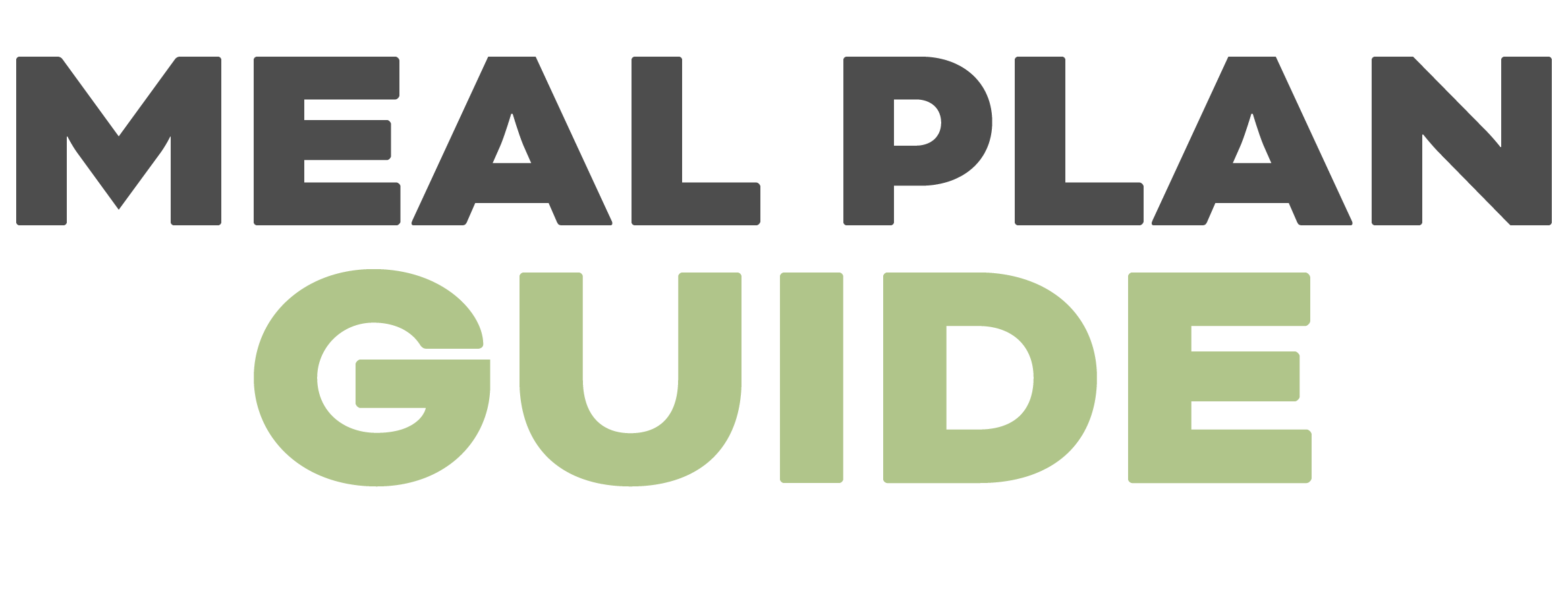 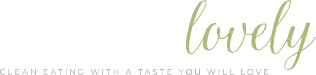 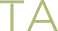 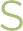 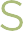 DINNERMEALINGREDIENTS NEEDEDMONCreamy chicken cauliflower rice casseroleTUESBlackened salmon with chunky guacamole, cauliflower rice risotto, sauteed spinachWEDSBBQ Chicken wings, roasted asparagus, roasted cauliflowerTHURSCreamy cajun sausage pastaFRICreamy mustard chicken thighs, mashed cauliflower, sauteed mushroomsSATTri tip with orange parsley sauce, roasted radishes, sauteed zucchiniSUNGrilled lemon rosemary spatchcock chicken, roasted broccoli, sauteed kaleLUNCHMEALINGREDIENTS NEEDEDMONMeal prep salmon cakes + coleslawTUESLeftover creamy chicken cauli rice casseroleWEDSMeal prep salmon cakes + coleslawTHURSLeftover creamy chicken cauli rice casseroleFRIMeal prep salmon cakes + coleslawSATLeftover creamy cajun sausage pastaSUNLeftover Tri tipBREAKFASTMEALINGREDIENTS NEEDEDMONBiscuit breakfast sandwichTUESBiscuit breakfast sandwichWEDSBiscuit breakfast sandwichTHURSBiscuit breakfast sandwichFRIBiscuit breakfast sandwichSATBiscuit breakfast sandwichSUNBiscuit breakfast sandwichEXTRASVEGGIESFRUITSNACKSDRINKSKID FOODOTHER